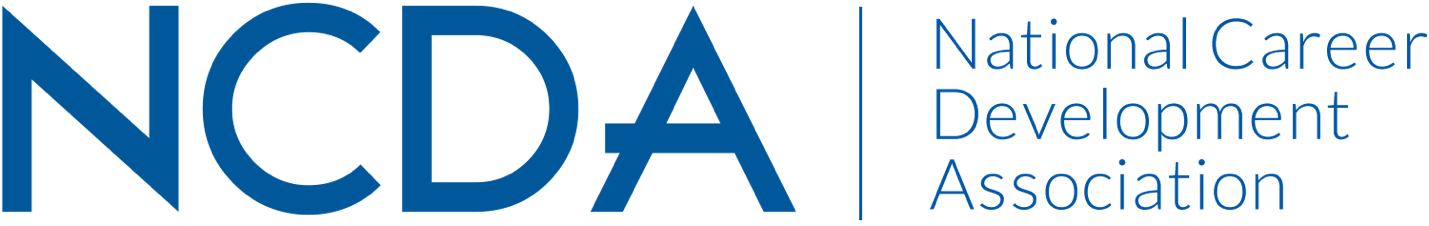 GOVERNMENT RELATIONS COMMITTEE AND SUBJECT MATTER EXPERTS (SME) FOR ADVOCACYThe following individuals are highly experienced and qualified in Career Development standards and implementation.  They can be contacted for content, testimony and feedback in the following areas:For contact information for these NCDA SME, contact Jason Ortega jortega@lobbyit.com or Diana M. Bailey, GR Co-Chairperson    dibailey@comcast.netAREANAMEROLE WITH NCDAPROFESSIONAL ROLEOTHERWorkforce Dev/CTE/ ApprenticeshipDiana M. BaileyGov’t Relations Cmte co-chair, Brain Trust & Leadership Academy Dev CmteConsultant | TA CoachNatalie KauffmanCmte member of Awards (co-chair), Global Connections & Gov’t RelationsPrivate Career Practitioner | Transition Consultant | Federal Job Coach & TrainerCharles LehmanVeterans Cmte co-chairLabor Economist | Workforce Board Administrator,Employment & Economic Information Center NMMike MarloweGov’t Relations Cmte co-chairAREANAMEROLE WITH NCDAPROFESSIONAL ROLEOTHERVets/TAPEmily KegerreisVeterans Cmte co-chairConsultantCharles LehmanVeterans Cmte co-chairLabor Economist | Workforce Board Administrator,Employment & Economic Information Center NMAshley MooreGov’t Relations & Veterans Cmte memberCurrent High School Counselor & immediate former Graduate Fellow, GW Office of Military & Veteran Student ServicesHigher EDNiel CareyBrain Trust & Gov’t Relations Cmte memberNCDA Executive Director EmeritusDr. Rebecca DedmondBrain Trust, Counselor Educator Academy co-chair & Gov’t Relations Cmte memberDirector, MA in School CounselingAssociate Professor, Counseling and Human DevelopmentDirector, Freshman Transition InitiativeGWDr. Kathy EvansPresident Elect-ElectAssociate Professor,Counselor EducationUniversity of South CarolinaNatalie KauffmanCmte member of Awards (co-chair), Global Connections & Gov’t RelationsPrivate Career Practitioner | Transition Consultant | Federal Job Coach & TrainerLakeisha MathewsTrustee Constituency: Higher Education Career Counselors & SpecialistsDirector, Career & Professional Development Center, University of Baltimore and owner, Right Resumes & Career Coaching, LLCDr. Spencer NilesPresident ElectDean for the School for Education, The College of William & MaryDr. Lisa SeveryACA Governing CouncilDirector of Career Services, University of Colorado BoulderPaul TimminsPresidentDirector of Career Services, College of Liberal Arts, University of MinnesotaAREANAMEROLE WITH NCDAPROFESSIONAL ROLEOTHERK-12Niel CareyBrain Trust & Gov’t Relations Cmte memberNCDA Executive Director EmeritusDr. Rebecca DedmondBrain Trust, Counselor Educator Academy co-chair & Gov’t Relations Cmte memberDirector, MA in School CounselingAssociate Professor, Counseling and Human DevelopmentDirector, Freshman Transition InitiativeGWSTILL awaiting confirmation Mary Ellen Earnhardt2018 NCDA Hoyt Career Educator Practitioner Award winner & Reviewer for NCDA’s CSCDAEducational Program Representative, 21st Century Community Learning Ctr, MT Office of Public InstructionCeleste J. HallNCDA Trustee for School Career Counselors & Specialists constituencyCareer Coach Specialist, Workforce Development Services, Virginia Community College SystemAshley MooreGov’t Relations & Veterans Cmte memberCurrent High School Counselor & immediate former Graduate Fellow, GW Office of Military & Veteran Student Services